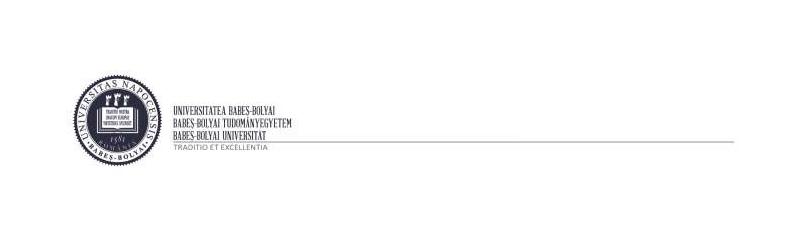 RECTORATStr. M. Kogălniceanu nr. 1Cluj-Napoca, RO-400084Tel.: 0264-40.53.00Fax: 0264-59.19.06rector@ubbcluj.rowww.ubbcluj.roRECTORATRECTORATNotă:Rubricile Da; Nu; Nu e cazul – se vor completa de către student cu X, după caz.Fiecare pagină din dosar va fi numerotată şi semnată în partea dreaptă jos, de către studentul în cauză.Solicitant,Numele şi prenumele studentului/ SemnăturaDosarul este:	Data	Numele şi prenumele/ Semnătura3RECTORATObservaţii:...................................................................................................................................................................................................................................................................................................................................................................................................................................................................................................................................................................................................................................................................................................................................................................................................................................................................................(Se completează cu motivele respingerii dosarului).Acest dosar conţine un număr de................pagini.Verificat,Administrator Şef Facultate/ Secretar Şef FacultateData:............./........../201....Anexa nr. 11Anexa nr. 11Nr. înregistrare:.............Nr. înregistrare:.............Nr. înregistrare:.............Nr. înregistrare:.............din......./......../..........SOLICITANT:......................................................................................................................SOLICITANT:......................................................................................................................SOLICITANT:......................................................................................................................(numele şi prenumele studentului)(numele şi prenumele studentului)(numele şi prenumele studentului)(numele şi prenumele studentului)(numele şi prenumele studentului)Facultatea: .....................................................................................................Facultatea: .....................................................................................................Facultatea: ....................................................................................................., specializarea:, specializarea:, specializarea:............................................................................................Anul de studiu: ................Anul de studiu: ................Anul de studiu: ................Anul de studiu: ................Liniade studiu: …………….............de studiu: …………….............de studiu: …………….............de studiu: …………….............…….............. Seria: ..........…….............. Seria: ..........Grupa: .........................................Grupa: .........................................Grupa: .........................................Integralist: DaIntegralist: Da□Nu□Număr ECTS: ............Număr ECTS: ............Telefon: .......................Telefon: .......................Telefon: ........................................E-mail: .........................................E-mail: .........................................E-mail: .........................................VERIFICARE CONFORMITATEVERIFICARE CONFORMITATEVERIFICARE CONFORMITATEVERIFICARE CONFORMITATEDOSAR BURSĂ DE AJUTOR SOCIALDOSAR BURSĂ DE AJUTOR SOCIALDOSAR BURSĂ DE AJUTOR SOCIALDOSAR BURSĂ DE AJUTOR SOCIALDOSAR BURSĂ DE AJUTOR SOCIALDOSAR BURSĂ DE AJUTOR SOCIALSemestrul ISemestrul ISemestrul IAnul universitar 2018/2019Anul universitar 2018/2019Anul universitar 2018/2019Anul universitar 2018/2019Nr.ExistăLipsăNu eNr. paginăNr.Documente necesareDocumente necesareDocumente necesareExistăLipsăNu e(de la(de laCrt.Documente necesareDocumente necesareDocumente necesareDaNucazul(de la(de laCrt.DaNucazulpână la    )până la    )până la    )până la    )1.Cerere tip completată de către student;Cerere tip completată de către student;Cerere tip completată de către student;Cerere tip completată de către student;Cerere tip completată de către student;2.1.Copie după buletinul/cartea de identitate a1.Copie după buletinul/cartea de identitate a1.Copie după buletinul/cartea de identitate a1.Copie după buletinul/cartea de identitate a1.Copie după buletinul/cartea de identitate astudentului;2. Copie după buletinul/cartea de identitate a2. Copie după buletinul/cartea de identitate a2. Copie după buletinul/cartea de identitate a2. Copie după buletinul/cartea de identitate a2. Copie după buletinul/cartea de identitate apărinților;3.Declaraţia   notarială  a   studentului  că  nuDeclaraţia   notarială  a   studentului  că  nuDeclaraţia   notarială  a   studentului  că  nuDeclaraţia   notarială  a   studentului  că  nuDeclaraţia   notarială  a   studentului  că  nurealizează venituri;realizează venituri;4.Adeverinţe din care să rezulte venitul net, peAdeverinţe din care să rezulte venitul net, peAdeverinţe din care să rezulte venitul net, peAdeverinţe din care să rezulte venitul net, peAdeverinţe din care să rezulte venitul net, peultimele  trei  luni,  realizat  de  persoanele  dinultimele  trei  luni,  realizat  de  persoanele  dinultimele  trei  luni,  realizat  de  persoanele  dinultimele  trei  luni,  realizat  de  persoanele  dinultimele  trei  luni,  realizat  de  persoanele  dinfamilie încadrate în muncă (părinţi, soţ, soţie,familie încadrate în muncă (părinţi, soţ, soţie,familie încadrate în muncă (părinţi, soţ, soţie,familie încadrate în muncă (părinţi, soţ, soţie,familie încadrate în muncă (părinţi, soţ, soţie,fraţi, studentul(a), dacă lucrează);fraţi, studentul(a), dacă lucrează);fraţi, studentul(a), dacă lucrează);fraţi, studentul(a), dacă lucrează);5.Talonul  de  plată  a  ajutorului  de  şomaj,Talonul  de  plată  a  ajutorului  de  şomaj,Talonul  de  plată  a  ajutorului  de  şomaj,Talonul  de  plată  a  ajutorului  de  şomaj,Talonul  de  plată  a  ajutorului  de  şomaj,ajutorului  de  integrare  profesionale  sau  aajutorului  de  integrare  profesionale  sau  aajutorului  de  integrare  profesionale  sau  aajutorului  de  integrare  profesionale  sau  aajutorului  de  integrare  profesionale  sau  aalocaţiei  de  sprijin,  reprezentând  drepturialocaţiei  de  sprijin,  reprezentând  drepturialocaţiei  de  sprijin,  reprezentând  drepturialocaţiei  de  sprijin,  reprezentând  drepturialocaţiei  de  sprijin,  reprezentând  drepturicuvenite pentru ultimele trei luni;cuvenite pentru ultimele trei luni;cuvenite pentru ultimele trei luni;cuvenite pentru ultimele trei luni;6.Taloane sau adeverinţe de pensie, de ajutorTaloane sau adeverinţe de pensie, de ajutorTaloane sau adeverinţe de pensie, de ajutorTaloane sau adeverinţe de pensie, de ajutorTaloane sau adeverinţe de pensie, de ajutorsocial în condiţiile Legii pensiilor şi asigurărilorsocial în condiţiile Legii pensiilor şi asigurărilorsocial în condiţiile Legii pensiilor şi asigurărilorsocial în condiţiile Legii pensiilor şi asigurărilorsocial în condiţiile Legii pensiilor şi asigurărilorsociale de stat şi alte indemnizaţii sau sporurisociale de stat şi alte indemnizaţii sau sporurisociale de stat şi alte indemnizaţii sau sporurisociale de stat şi alte indemnizaţii sau sporurisociale de stat şi alte indemnizaţii sau sporuridin ultimele trei luni;din ultimele trei luni;7.Declaraţia notarială pentru fiecare membru alDeclaraţia notarială pentru fiecare membru alDeclaraţia notarială pentru fiecare membru alDeclaraţia notarială pentru fiecare membru alDeclaraţia notarială pentru fiecare membru alfamiliei care nu realizează venituri;familiei care nu realizează venituri;familiei care nu realizează venituri;familiei care nu realizează venituri;8.Adeverinţeeliberatedeorganelefinanciare1Str. M. Kogălniceanu nr. 1Str. M. Kogălniceanu nr. 1Str. M. Kogălniceanu nr. 1Cluj-Napoca, RO-400084Cluj-Napoca, RO-400084Cluj-Napoca, RO-400084Tel.: 0264-40.53.00Tel.: 0264-40.53.00Fax: 0264-59.19.06rector@ubbcluj.rowww.ubbcluj.roNr.ExistăLipsăNu eNr. paginăNr.Documente necesareExistăLipsăNu e(de la.........Crt.Documente necesareDaNucazul(de la.........Crt.DaNucazulpână la......)până la......)teritoriale   din   care   să   rezulte   veniturilerealizate  de  solicitant,  membrii  familiei,  dinsurse proprii, sau din prestarea unor activităţiautorizate,  în  condiţiile  prevăzute  de  lege,eliberate cu cel mult două săptămâni înainteaprezentării acestora;9.Procesul verbal de impunere şi/ sau Declaraţiade impunere privind impozitul agricol, conformLegii nr. 34/1994 pentru anul curent;10.Copii ale  certificatelor de naştere ale fraţiloraflaţi în întreţinerea părinţilor;11.Adeverinţă de şcolarizare în original a fratelui/sorei, dacă este cazul;12.Declaraţia  pe  propria  răspundere  a  unuiadintre membrii majori ai familiei, dată la notarsau  la  primăria  localităţii  în  care  îşi  aredomiciliul, pentru membrii majori ai familiei fărădiscernământ   sau   copii   minori   aflaţi   înîntreţinerea familiei, care nu urmează o formăde învăţământ şi nici nu obţin venituri proprii;13.Adeverinţe privind cuantumul alocaţiei primitede copiii minori cu probleme medicale14.Copii după certificatele de deces ale părinţilorpentru studenţii orfani;15.Copie după certificatul de deces, în cazul încare studentul este orfan de un părinte;Adeverinţe/ cupoane privind cuantumul pensieide urmaş pentru student şi fraţii acestuia;16.Copie a hotărârii judecătoreşti, în cazul în carepărinţii sunt divorţaţi;Adeverinţe/ cupoane privind cuantumul pensieialimentare pentru student şi fraţii acestuia;17.1. Adeverinţă că studentul provine dintr-o Casăde  copii  în  care  să  fie  precizat  cuantumulpensiei  de  urmaş  pentru  lunile  luate  înconsiderare (dacă este cazul);2. Copie a hotărârii judecătoreşti din care sărezulte  că  solicitantul  se  află  în  plasamentfamilial;2Str. M. Kogălniceanu nr. 1Str. M. Kogălniceanu nr. 1Str. M. Kogălniceanu nr. 1Cluj-Napoca, RO-400084Cluj-Napoca, RO-400084Cluj-Napoca, RO-400084Tel.: 0264-40.53.00Tel.: 0264-40.53.00Fax: 0264-59.19.06rector@ubbcluj.rowww.ubbcluj.roNr.ExistăLipsăNu eNr. paginăNr.Documente necesareExistăLipsăNu e(de la.........Crt.Documente necesareDaNucazul(de la.........Crt.DaNucazulpână la......)până la......)3.  Adeverinţă  privind  cuantumul  alocaţiei  de3.  Adeverinţă  privind  cuantumul  alocaţiei  deplasament;plasament;18.Studenţii căsătoriţi trebuie să prezinte:Studenţii căsătoriţi trebuie să prezinte:1) adeverinţă de student a soţului/ soţiei;1) adeverinţă de student a soţului/ soţiei;2) copie a certificatului de căsătorie;2) copie a certificatului de căsătorie;3)copie  a  buletinului/  cărţii  de  identitate  alsoţului/ a soţiei;soţului/ a soţiei;4)declaraţie notarială a veniturilor realizate decătre soţ/ soţie;către soţ/ soţie;5)declaraţia părinţilor că nu îi întreţin, dupăcaz.caz.19.În plus, pentru cazurile de maternitate:În plus, pentru cazurile de maternitate:1)Copie  a  buletinului/  cărţii  de  identitate  alsoţului;soţului;2)Copie a certificatului de căsătorie;3)Copie a certificatului de naştere al copilului.20.În  plus,  în  caz  de  deces  al  soţului/  soţiei/În  plus,  în  caz  de  deces  al  soţului/  soţiei/copiilor studentului:copiilor studentului:1)Copie a certificatului de căsătorie;2)Copie după certificatul de deces.21.Altele:Altele:Str. M. Kogălniceanu nr. 1Cluj-Napoca, RO-400084Tel.: 0264-40.53.00Fax: 0264-59.19.06rector@ubbcluj.rowww.ubbcluj.roÎnregistrat □  Respins □...../...../ 201...(secretariat facultate)